Protokoll för Svenska Smålandsstövareföreningen

Teamsmöte Sön 8/5 2022 kl 19.00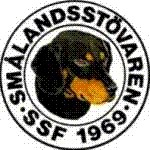 Närvarande. Tore Nilsson, Peter Ledin, Lennart Forslin, Sune Falk, Lotta Friberg och Lena Lindström från punkt 10.


1. Mötet öppnas.Tore öppnade mötet.2. Godkännande av dagordning.Dagordningen godkännes.3. Val av justeringsman.Lotta Friberg väljs till justeringsman4. Föregående protokoll.Tore läser upp föregående protokoll som godkänns. 5. Rapport ekonomi.Kassan i dagsläget ca 223 000 kr6. Rapport AU.Årsboken är klar till tryckeriet utkommer snart.7. Avels kommittén.    a. Infrysning av spermier.Inga klara besked om hur det skall genomföras. Avelskommittén har listat 5-7 hundar som skall användas.8. Medlemsinformation.    a. Klubbmöte 2022Allt klart till klubbmötet. Anmälan till middagen senast 15/5.9. Pågående ärende.    a. Arkivering av dokument.Bordlägges. b. VerksamhetsplanLennart gör en sammanställning av planen som presenteras på årsmötet.10. Nya ärende.    a. Medlemsavgift 2023*Skall ej förändras. 250 kr ordinarie 100 kr familj    b. Suppleant till fullmäktige* Sune Falk ställer upp.    c. Motioner och förslag från SvStk* Tore läser upp motionerna.* Motion 1: Avslagen från Svenska Stövarklubben. Smålandsstövarföreningen svar: Vi håller med Stövarklubben* Motion 2 del 1: Avslagen från svenska stövarklubben. Smålandsstövarföreningen svar: Vi håller med Stövarklubben* Motion 2 del 2:  Avslag fån Svenska Stövarklubben. Smålandsstövarföreningen svar: Vi håller med Stövarklubben* Motion 3 del 1: Avslag från Svenska Stövarklubben. Smålandsstövarföreningen svar: Vi håller med Stövarklubben.* Motion 3 del 2: Tillbakadragen av Dalarnas Stövarklubb* Motion 3 del 3: Avslag från Svenska Stövarklubben med motiveringen att denna redan möjligheten. Smålandsstövarföreningen svar: Vi håller med Stövarklubben* Motion 4: Avslagen från Svenska Stövarklubben med motivation, Inget beslut kan tas med gällande regler. Smålandsstövarföreningen svar: Vi håller med Stövarklubben* Motion 5: Västra-Götaland Stövarklubb. Avslagen från Svenska Stövarklubben.Smålandsstövarföreningen svar: Vi håller med StövarklubbenSvenska Stövarklubbens styrelsens förslagMotion 1: Styrelsens förslag angående klubbtillhörighetMedlemmar skall själv få bestämma vilken klubb de vill tillhöra.Ansökan om klubbyte kan göras med ett års framförhållning. Bytet sker då per den 1 juli kommande år om ansökan beviljas av önskad huvudklubb.Avslås ansökan tillhör medlemmen klubben där den är folkbokförd.Medlemmen får endast tävla för sin huvudklubb.Smålandsstövarföreningen svar: BifallMotion 2: Styrelsens förslag angående utställningsmeriterFörslag på att införa krav på utställningsmerit före jaktprovsstart. Kravet sätts till lägst ”Sufficient” i lägst juniorklass.Ett sådant beslut skulle ge en bredare och större utvärdering av rasernas avelsresultat. Eventuella avvikelser kommer att fångas upp tidigare.Utöver detta kommer beslutet sannolikt att medföra ökade intäkter för lokalklubbarna men detta är i sammanhanget en bieffekt.*Smålandsstövarföreningen svar: AvslagMotion 3: Styrelsens förslag om ändring av stadgarna.Styrelsen föreslår stadgeändring så att fullmäktige sker årligen.Detta innebär att beslut kan fattas mer snabbt och effektivt än i dagsläget. Tanken är att vart annat år är det fysiskt, och vartannat år digitalt. Detta för att hålla nere kostnader och långa resor.*Smålandsstövarföreningen svar: BifallMotion 4: Styrelsens förslag om ändring av stadgarnaStyrelsen föreslår stadgeändring så att rasklubbarna innehar 1 röst per klubb, oavsett antalet medlemmar.*Smålandsstövarföreningen svar: AvslagMotion 5: Styrelsens förslag angående uttagningsregler till Räv-SMStyrelsen föreslår följande ändring av uttagsreglerna:Varje distrikt tar ut två hundar genom Ekl-Räv som kvalificerar sig till att delta i Räv-SM.Uttagsreglerna liknar då uttagningen till Har-SM*Smålandsstövarföreningen svar: Bifall, men önskar ett förtydligande i motionen. Skall uttagningen ske under samma säsong som Räv-SM?    d. Avelsråd* Tore har mottagit information ang avelsrådet att medlemmar ej är nöjda med avelsrådet då det ej är lätt att få kontakt.*En i avelsrådet har hoppat av och vi behöver ersättare för denne.*Förslag på person diskuterades.11. Övriga frågor.* Tore tog upp Ang monter med Smålandsstövarföreningens alla saker, frågan skall tas upp igen med Tommy Hegestrand om en monter i hans restaurang. * Snart har vi ingen plats för detta och behöver lösa detta problem snarast.12. Nästa möte. * Årsmötet 21/5 -22 maj13. Mötet avslutasJusterasVid protokollet Lena Lindström-------------------------------------------Ordförande Tore Nilsson                                                   Justeringsman Lotta Friberg-------------------------------------------                                     ----------------------------------------